MitosisActivity 3Name ________________________________________ Period __________________Prepare slides of onion root tips if possible. If not, use prepared slides of onion root tips. If these are not available, use the images; use the internet to find more images if needed.   Count the number of cells in each phase of mitosis. Record your number in the chart below.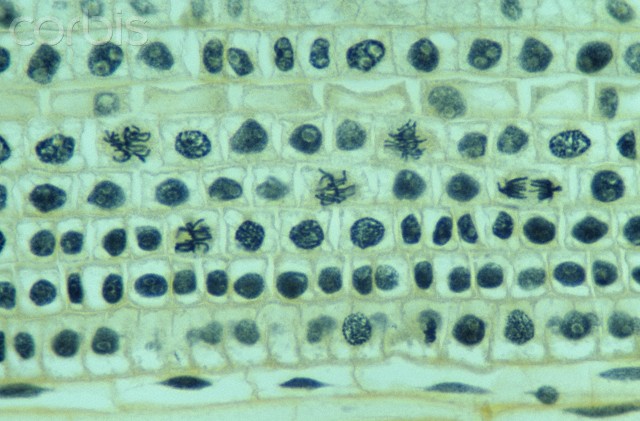 Use Excel to organize the data from all groups and to make a graph of the time in mitosis. Use a formula to calculate the time in each phase of mitosis; assume the onion cell divides every two hours.Sample set of data  Sample chart of the number of cells in each phase of mitosisSample chart of time in each phase of mitosisCells in MitosisNumberInterphaseProphaseMetaphaseAnaphaseTelophaseGroupGroupGroupGroupGroupGroupGroupGroupPhase12345678TotalPercentTime In Phase (minutes)Interphase544060308032374237550%60.48Prophase436332254151218525%29.84Metaphase1214417523149813%15.81Anaphase53771338375%5.97Telophase1331652226497%7.90Total1281121628897465790744